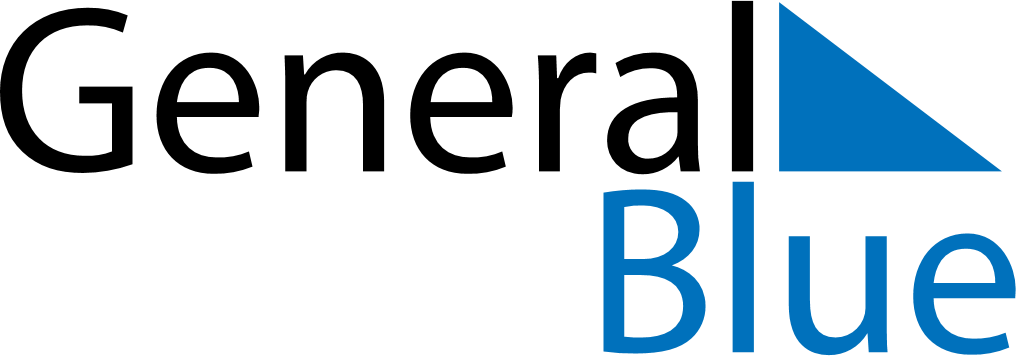 Weekly CalendarFebruary 11, 2019 - February 17, 2019Weekly CalendarFebruary 11, 2019 - February 17, 2019Weekly CalendarFebruary 11, 2019 - February 17, 2019Weekly CalendarFebruary 11, 2019 - February 17, 2019Weekly CalendarFebruary 11, 2019 - February 17, 2019Weekly CalendarFebruary 11, 2019 - February 17, 2019MONDAYFeb 11TUESDAYFeb 12WEDNESDAYFeb 13THURSDAYFeb 14FRIDAYFeb 15SATURDAYFeb 16SUNDAYFeb 17